Booking FormPlease complete this form and return to the onsite office based in the Nursery, or email the bookings. Once submitted, we will contact you with confirmation details at this point you will be required to pay £10 deposit.DetailsDetailsContact Name:Organisation:Address:Address:Email:Telephone:Contact details of person attending on the day if different:Contact details of person attending on the day if different:Booking InformationBooking InformationBooking InformationDate Facilities Required:Time Facilities Required:From:To:Title of EventNumber of Attendees:Room(s)Room(s)The Lowther Room – Large Conference Room which can seat approx. 80 people or be used for community activities such as YogaSilkstone Hall – Multi-purpose community hall which holds approx. 100 people, ideal location for community sports groups and children’s parties.The Carter Room – Seats approx. 20 peopleThe Fenton Room – Seats approx. 20 peopleKitchen and Room – Seats approx. 10 peopleOffice – Private Meeting or Interview, can possibly be used as a Therapy RoomEquipment RequiredEquipment RequiredSMART BoardProjectorFlip ChartLayout Option for Hall or Conference RoomLayout Option for Hall or Conference RoomLayout Option for Hall or Conference RoomLayout Option for Hall or Conference Room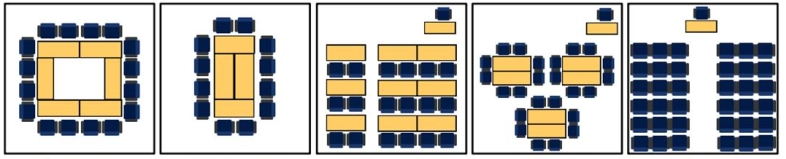 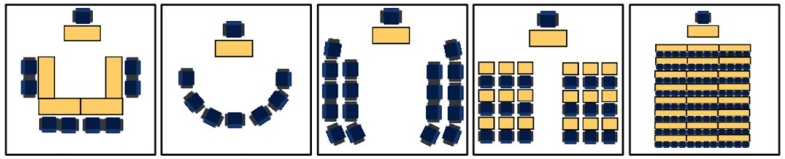 Empty Room RequiredRefreshments/CateringRefreshments/CateringRefreshments/CateringRefreshments - Tea, Coffee and WaterUnless otherwise indicated, these will be served on arrival only. If you require a further serving please specify at what time(s):£1 per person/ per servingCold Buffet – Please see the Menu options and select which choice you require.Option Name:Number Required:Time:Terms and ConditionsPlease see full Terms and Conditions in our Bookings Information PackCostCostRoom HireRefreshmentsCateringTotal£10 deposit takenLeft to payAgreementAgreementSignedPrint NameDateOffice Signature